Thông báo về việc thử nghiệm tuyển sinh trực tuyến 	Bắt đầu từ 0h00 ngày 16/6/2023 đến 24h00 ngày 16/6/2023, mời bố/mẹ tham gia thử nghiệm TSTT cho con nhé (Xin gửi kèm quy trình TSTT để bố/mẹ thực hiện).  	Để việc TSTT thành công cao, bố/mẹ dùng Mã học sinh kèm mật khẩu cô giáo đã cung cấp (nếu không thành công mới thử lại bằng Mã định danh do công an cấp)  	Bố/mẹ hãy điện thoại đến đường dây nóng hỗ trợ TSTT của trường Tiểu học Ngọc Lâm qua số ĐT: 0984555016 để được hỗ trợLưu ý: Sau ngày 18/6/2023 hệ thống sẽ huỷ kết quả thử nghiệm TSTT. Bắt đầu từ ngày 01/7 đến hết ngày 03/7/2023 mời bố/mẹ tham gia TSTT chính thức, hệ thống sẽ chấp nhận kết quả khi TSTT thành công. Chúc bố/mẹ tuyển sinh trực tuyến cho con thành công!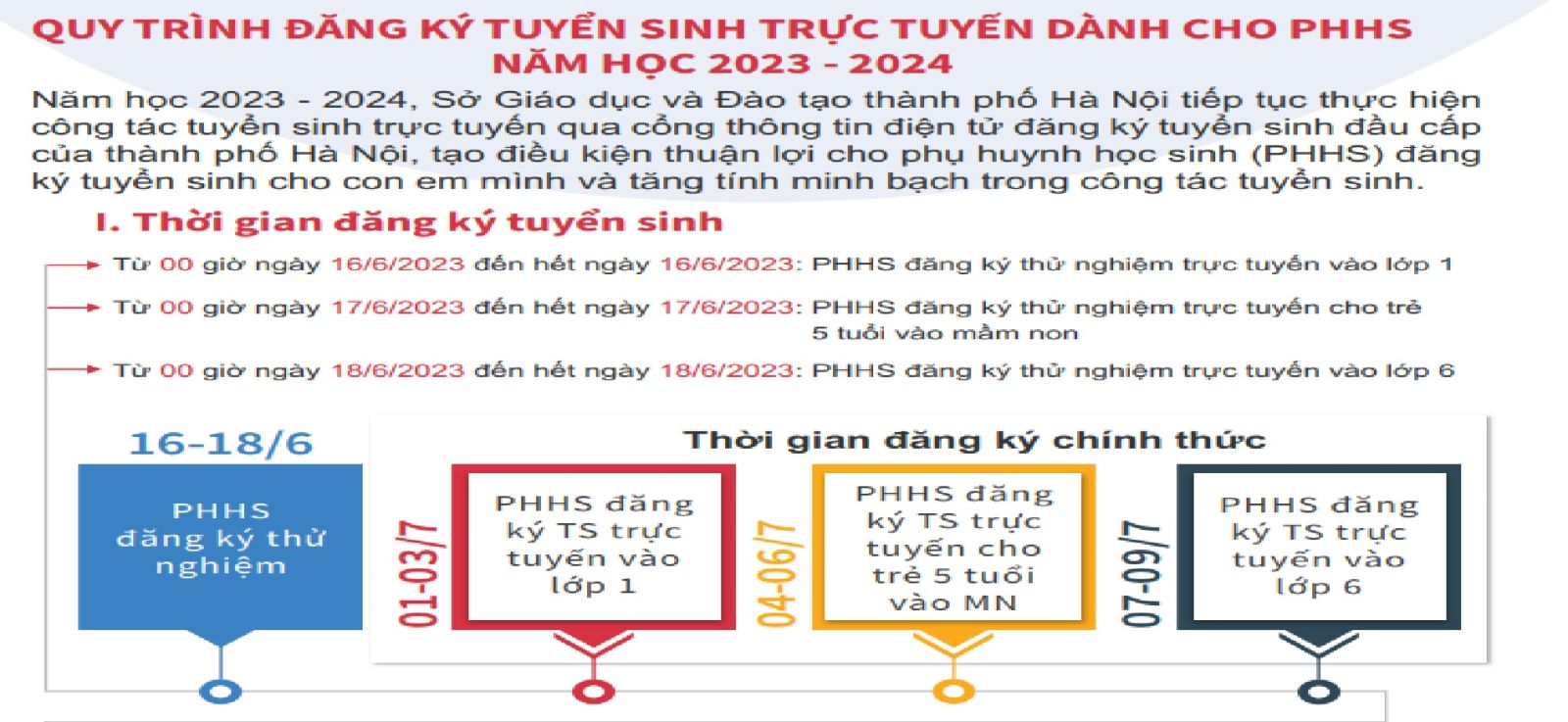 